Les ronds – La grappe de raisinsConsigne : Ajoute les graines de raisins comme sur le modèle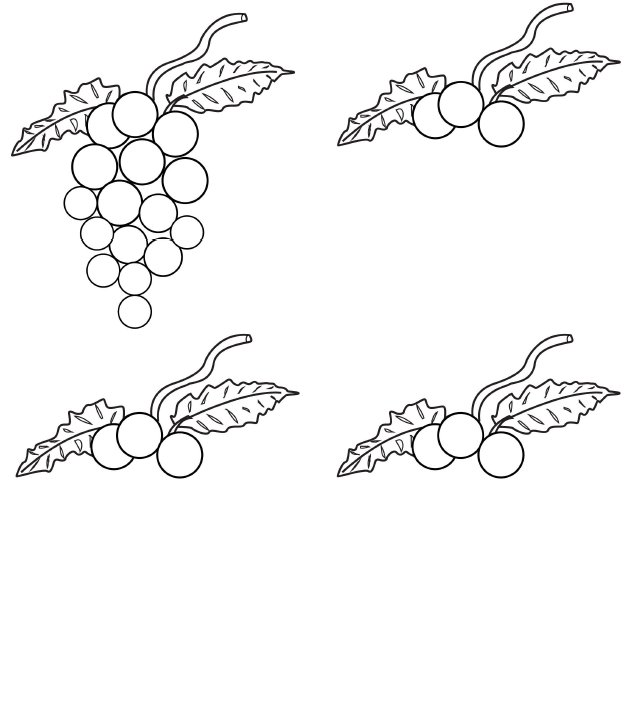 